5. třída – Distanční výuka 6. 1. 2021Jazyk českýVyjmenovaná slova – dvojiceProcvič si slova ve větách na Školákově. https://skolakov.eu/cesky-jazyk/3-trida/vyjmenovana-slova-po-b/rozlisovani-dvojic/vyznam3A.htmPS 26/3, 4 – Pokud potřebuješ, najdi si na internetu význam slov. Pošli ke kontrole. MatematikaPS 26 – Zkontroluj si příklady v sloupci (viz další stránka).PS 26/4, 5Uč 50, 51/zelený rámeček a cv. 10, 13 – ústněUč 51, 52/zelený rámeček a cv. 17 – ústněPřírodovědaZápis do sešitu. Datum 6. 1.Život v oceánech a mořích (nadpis)Na život v oceánech má vliv podnebí, slanost vody, hloubka.moře tropického a subtropického pásuteplá voda, příznivé podmínky pro životrostliny a živočichové mají zajímavé tvary, pestré barvyžraloci, delfíni, medúzy, chobotnice, koráli (korálové útesy)moře mírného pásuméně druhů živočichů, v hejnechloviště ryb (makrely, sledi, tresky)moře polárního pásuvelryby (plankton – drobné rostliny a živočichové)lední medvědi, tučňáci, mroži, lachtaniPřizpůsobení rostlin a živočichů k prostředíRostliny – délka kořenů, uspořádání a povrch listů, vlastnosti květůŽivočichové – vzhled, tvar těla, zabarvení, potravaPracovní list – opakování podnebné pásy – Vypracuj, použij sešit, učebnici, internet. 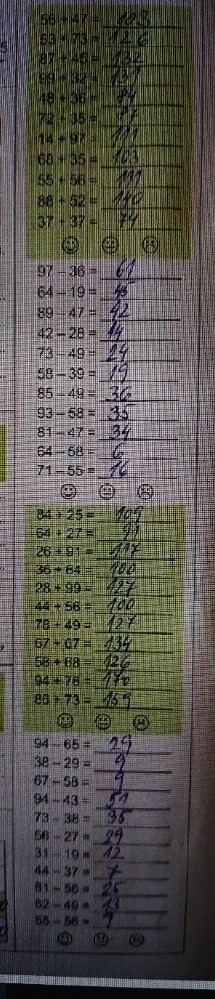 